I'm Here to Make you LoveBeauty Want Talk With YouMy Offer Page: 12Ed1618266gEbfOPEN MY PAGE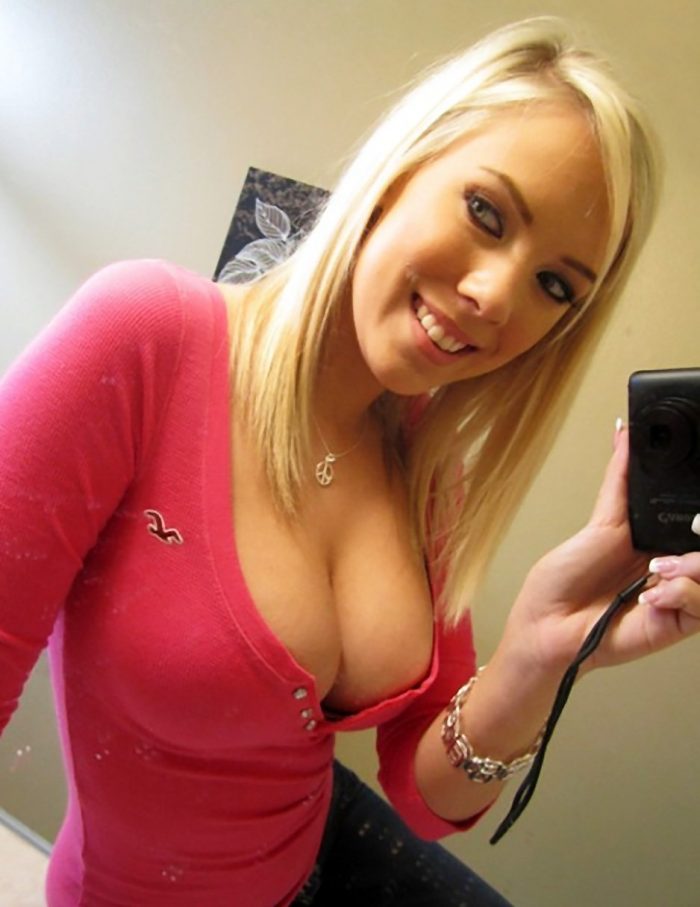 unsubscribe